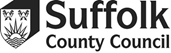 VOLUNTEER CHAPERONE LICENCE APPLICATION *NEW / RENEWAL *(delete as appropriate)   Children and Young Persons Act, 1963 Children (Performance) Regulations, 1968New Applicants – Please read Duties of Licensed Chaperone before Applying for a Chaperone Licence“The Licensing Authority shall not approve a chaperone unless they are satisfied that she/he is suitable and competent.”  (Regulation12(2), Children(Performance)Regulations1968).Last Name: ____________________	        First Names:  _________________________Known as: ________________________      Mr/Mrs/Miss/Ms/Other: _________________Date of Birth: ______________________      Place of Birth:  ________________________Full name at Birth: _________________________________________________________First Language:  _______________   Ethnicity: __________ Religion:  _________________Address:    _____________________________________________________________________________________________________ Postcode____________________________Telephone No: ______________________   Mobile No:  ____________________________E-Mail Address:  ________________________________________________How long at that address: _______________ (If less than 5 years please supply previous addresses).1.				  2.				       3.I give my permission for the Local Authority to make necessary checks with Social Care Services to ascertain my suitability to be licensed as a Chaperone:                                                                                                              Please Tick		                                  OFFICIAL USE ONLY:                               SOCIAL CARE CHECKTo:  Team Manager at Social Care Services, Suffolk County Council.The above named has applied to become a licensed Chaperone, working with children and young people in the field of entertainment and approved sporting activities.Nothing Known					Known					Nothing Detrimental Known				Do not advise accepting this applicantSigned: ____________________________	Dated:  ___________________________Name:  _____________________________	Telephone No: ______________________Child Workforce Enhanced Disclosure Certificate Information:GROUP DECLARATION:Do you have any criminal convictions and/or cautions, pending or otherwise, excluding those spent under the Rehabilitation of Offenders Act 1974?Yes 			No		Please TickIf Yes, please provide further details below:Present Employer:Address: Postcode:Address: Postcode:Type of Work:Have you ever previously been approved as a Licensed Chaperone? If YES: Please provide: Licence Number & Expiry DateDo you have a current First Aid qualification?               YESDate issued:            NO      Have you had Safeguarding Training / Certificate?               YESDate issued:            NODo you have a valid driving licence? (Full or Provisional)          YES / NO          YES / NODo you have any health condition that might have a bearing on your application?  If so, provide details.Have you provided a copy of the Child Workforce Enhanced Disclosure Certificate Subscribed to the DBS Update Service?          YESIf NO: you will need to obtain this certificate in order for us to process your chaperone licenceI give my permission for the Local Authority to make necessary checks with the Disclosures and Barring Service:                                                                 Please Tick       I give my permission for the Local Authority to make necessary checks with the Disclosures and Barring Service:                                                                 Please Tick       I give my permission for the Local Authority to make necessary checks with the Disclosures and Barring Service:                                                                 Please Tick       Certificate Number:                                                 Date Issued:Name of Dance / Theatre Group linked with this ApplicationDo you wish for your name to appear on a “List of the Local Authority Approved Chaperones”? NB. We do not pass your details to any other Agency / Producer/ Dance / Theatre Groups. We will email you directly should any Agency/Producer/Dance/Theatre Groups make a request to the Child Employment Team.Please indicate:          YES / NOTO BE COMPLETED AND SIGNED BY PERSON(S) RESPONSIBLE FOR SAFEGUARDING CHILDREN / COMMITTEE MEMBER FOR THE GROUP/SOCIETY **Not to be signed by Applicant if Owner/Principal of Dance/Theatre Group – a Personal Reference Name/ Email address will be requiredI hereby declare that the applicant:a) is suitable and competent to exercise proper care and control of a child/children of the age and sex within their control within the permitted ratio (1:12)b) will not be prevented from carrying out duties towards the child/children in their care by duties/responsibilities towards other children at the place of performance.Group Declaration:                                    Personal Reference:TO BE COMPLETED AND SIGNED BY PERSON(S) RESPONSIBLE FOR SAFEGUARDING CHILDREN / COMMITTEE MEMBER FOR THE GROUP/SOCIETY **Not to be signed by Applicant if Owner/Principal of Dance/Theatre Group – a Personal Reference Name/ Email address will be requiredI hereby declare that the applicant:a) is suitable and competent to exercise proper care and control of a child/children of the age and sex within their control within the permitted ratio (1:12)b) will not be prevented from carrying out duties towards the child/children in their care by duties/responsibilities towards other children at the place of performance.Group Declaration:                                    Personal Reference:Position held within group/society:**Signature:                               PRINT NAME:Dated:Owner/Principal of Dance/Theatre Group will need to supply: Name/ Email address for a Personal Reference Name:Email Address:How is this person known to you? DateCourt / police stationOffenceResult (for convictions)DECLARATION TO BE SIGNED BY THE APPLICANT:I hereby declare that the above information is true, to the best of my knowledge.  I understand that I would be liable to prosecution if I wilfully stated in my application anything which I knew to be false or did not believe to be true.I understand an Interview is required in order to obtain a Chaperone Licence and confirm that I will be able to attend the Interview which will take place during office hours in the working week.DECLARATION TO BE SIGNED BY THE APPLICANT:I hereby declare that the above information is true, to the best of my knowledge.  I understand that I would be liable to prosecution if I wilfully stated in my application anything which I knew to be false or did not believe to be true.I understand an Interview is required in order to obtain a Chaperone Licence and confirm that I will be able to attend the Interview which will take place during office hours in the working week.Signed:This is not an online application - a signature is requiredDated:This form should be completed scanned and emailed to childemployment@suffolk.gov.uk with the following documents:1 x passport sized portrait photograph with a plain backgroundScanned / Image of your Enhanced Disclosure Certificate for the Child Workforce For further information visit our Website: www.suffolk.gov.uk/childemploymentThis form should be completed scanned and emailed to childemployment@suffolk.gov.uk with the following documents:1 x passport sized portrait photograph with a plain backgroundScanned / Image of your Enhanced Disclosure Certificate for the Child Workforce For further information visit our Website: www.suffolk.gov.uk/childemployment